ДОГОВОР ТРАНСПОРТНОЙ ЭКСПЕДИЦИИ№ ЭЛ город Екатеринбург									2016 Общество с ограниченной ответственностью «Экспресс-Логистик», именуемое в дальнейшем «ЭКСПЕДИТОР», в лице  Директора Важенина Алексея Евгеньевича, действующего на основании УСТАВА,  с одной стороны, и ООО     именуемое в дальнейшем «КЛИЕНТ», в лице  Директора   , действующего на основании УСТАВА, с другой стороны, совместно именуемые «СТОРОНЫ», заключили настоящий ДОГОВОР о нижеследующей:1. ПРЕДМЕТ ДОГОВОРАПо договору транспортной экспедиции (далее по тексту - ДОГОВОРУ) ЭКСПЕДИТОР в течение срока действия настоящего ДОГОВОРА обязуется за вознаграждение и за счет КЛИЕНТА (Грузоотправителя или Грузополучателя) выполнить или организовать выполнение определенных настоящим ДОГОВОРОМ услуг, связанных с перевозкой товарно-материальных ценностей КЛИЕНТА (далее по тексту - ГРУЗ) по территории Российской Федерации.В соответствии с действующим законодательством РФ КЛИЕНТОМ может выступать как Грузополучатель, так и Грузоотправитель, в связи с чем, соответствующие пункты настоящего ДОГОВОРА, регламентирующие права и обязанности КЛИЕНТА, применяются к нему в той части, в которой те или иные права и обязанности предусмотрены законом или договором для Грузоотправителя или Грузополучателя соответственно.Для надлежащего исполнения обязательств по настоящему ДОГОВОРУ ЭКСПЕДИТОР вправе привлечь к исполнению своих обязательств третьих лиц. Возложение исполнения обязанности на третье лицо не освобождает ЭКСПЕДИТОРА от ответственности перед КЛИЕНТОМ за исполнение настоящего ДОГОВОРА.В соответствии с п. 5 Правил транспортно-экспедиционной деятельности (утверждены Постановлением Правительства РФ № 554 от 08.09.2006г. № 554 от 08.09.2006г.) СТОРОНЫ определи возможность использования в качестве обязательных экспедиционных документ следующие документы:- ПОРУЧЕНИЕ ЭКСПЕДИТОРУ (определяет перечень и условия оказания ЭКСПЕДИТОРОМ КЛИЕНТУ транспортно-экспедиционных услуг в рамках настоящего ДОГОВОРА);- ЭКСПЕДИТОРСКАЯ РАСПИСКА (подтверждает факт получения ЭКСПЕДИТОРОМ для перевозки ГРУЗА от КЛИЕНТА либо от указанного им Грузоотправителя);- СКЛАДСКАЯ РАСПИСКА (подтверждает факт принятия ЭКСПЕДИТОРОМ у КЛИЕНТА ГРУЗА на складское хранение).Обязательные экспедиционные документы являются неотъемлемой частью настоящего ДОГОВОРА.СТОРОНЫ определи возможность использования в качестве дополнительных экспедиционных документ следующие документы:- ПРИЕМНАЯ НАКЛАДНАЯ (подтверждающая факт приема груза к отправке) является разовым договором на оказание экспедиторских услуг. При оформлении ПРИЕМНОЙ НАКЛАДНОЙ необходимо указывать полные реквизиты отправителя, получателя и плательщика, а в случае, если отправитель или получатель частное лицо, указывать паспортные данные частных лиц, полные фамилию, имя, отчество;- ЗАЯВКА КЛИЕНТА НА ЭКСПЕДИРОВАНИЕ ГРУЗА (определяет перечень услуг в отношении каждой партии ГРУЗА);- АКТ сдачи-приемки ГРУЗА (подтверждает факт передачи ГРУЗА ЭКСПЕДИТОРОМ КЛИЕНТУ/Грузополучателю);- ТИПОВЫЕ ТРЕБОВАНИЯ К ТАРЕ (УКАКОВКЕ) ГРУЗА ДЛЯ ПЕРЕВОЗКИ;- АКТ досмотра внутреннего содержимого ГРУЗА;- АКТ об оказанных услугах.Дополнительные экспедиционные документы являются неотъемлемой частью настоящего ДОГОВОРА;Порядок и количество предоставляемых ЭКСПЕДИТОРОМ услуг могут определяться КЛИЕНТОМ и в дополнительных соглашениях СТОРОН, являющихся неотъемлемой частью настоящего ДОГОВОРА.В рамках настоящего ДОГОВОРА ЭКСПЕДИТОР оказывает услуги по перевозке ГРУЗА (п. 1.1 настоящего ДОГОВОРА) автомобильным или железнодорожным транспортом, а также оказывает платежно-финансовые услуги (осуществление от своего имени, но за счет КЛИЕНТА, расчеты с привлеченными ЭКСПЕДИТОРОМ для исполнения настоящего ДОГОВОРА третьими лицами (перевозчиками, экспедиторами, иными юридическими и/или физическими лицами)). В случае, если это указано в обязательных или дополнительных экспедиционных документах или иным образом согласовано СТОРОНАМИ, ЭКСПЕДИТОР дополнительно в рамках настоящего ДОГОВОРА оказывает услуги по страхованию ГРУЗА КЛИЕНТА, а также иные услуги, связанные с перевозкой ГРУЗА.2. ОБЯЗАТЕЛЬСТВА СТОРОН2.1.	ЭКСПЕДИТОРА:С целью исполнения настоящего ДОГОВОРА ЭКСПЕДИТОР заключает договоры перевозки ГРУЗОВ с транспортными организациями и оформляет все необходимые транспортные документы от своего имени.На основании представленных КЛИЕНТОМ сведений и документов ЭКСПЕДИТОР заполняет ПРИЕМНУЮ НАКЛАДНУЮ или ЭКСПЕДИТОРСКУЮ РАСПИКУ, в которой фиксирует необходимые для надлежащего исполнения обязательства сведения.В связи с особенностями оказания транспортно-экспедиционных услуг СТОРОНЫ, наряду с Правилами транспортно-экспедиционной деятельности, применяют формы экспедиторских документов разработанных ЭКСПЕДИТОРОМ на основании требований законодательства РФ о транспортно-экспедиционной деятельности. В зависимости от характера (свойств) ГРУЗА заполняются соответствующие строки экспедиторских документов разработанных ЭКСПЕДИТОРОМ, необходимые и достаточные для оказания услуг на территории РФ.Достоверность сведений в ПРИЕМНОЙ НАКЛАДНОЙ и ПОРУЧЕНИИ ЭКСПЕДИТОРУ удостоверяется подписью представителя КЛИЕНТА (Грузоотправителя), либо лица, представляющего интересы КЛИЕНТА/Грузоотправителя. Надлежащим лицом в данном случае, признается лицо, доставившее ГРУЗ для отправки и представившее сопроводительные документы на ГРУЗ, в частности накладные, счета-фактуры, сертификаты, оформленные КЛИЕНТОМ/Грузоотправителем.Обеспечивать по каждому конкретному случаю оказания услуг по настоящему ДОГОВОРУ выставление КЛИЕНТУ счета, счета-фактуры и АКТА об оказанных слугах, содержащих данные об услугах, оказываемых ЭКСПЕДИТОРОМ при исполнении настоящего ДОГОВОРА, с указанием цен, действующих на момент принятия ГРУЗА к отправке.В случае если в течение 5 (пяти) рабочих дней с даты получения КЛИЕНТОМ АКТА об оказанных услугах, последним не будет предъявлено ЭКСПЕДИТОРУ претензии, считается, что КЛИЕНТОМ в полном объеме приняты оказанные услуги. В этом случае услуги считаются оказанными качественно и в срок. 2.1.6. 	ЭКСПЕДИТОР вправе отказаться от приема ГРУЗА, требующего по своему характеру особых условий перевозки, охраны, опасного по своим свойствам ГРУЗА.2.1.7. 	В качестве дополнительных услуг, ЭКСПЕДИТОР по поручению (заявке) КЛИЕНТА и за его счет, либо за счет лица, указанного КЛИЕНТОМ, производит доставку ГРУЗА до/от склада ЭКСПЕДИТОРА, дополнительную упаковку ГРУЗА, организовывает страхование груза от своего имени. Расходы по страхованию ГРУЗА не включаются в доходы ЭКСПЕДИТОРА и оплачиваются КЛИЕНТОМ/Плательщиком дополнительно.Дополнительная упаковка и/или обработка ГРУЗА осуществляется ЭКСПЕДИТОРОМ, исходя из обычно предъявляемых требований, и не учитывает специальные правила упаковки конкретного ГРУЗА (товара), установленные законодательством или применяемые согласно обычаям делового оборота.2.1.8.	По письменному поручению КЛИЕНТА и за его счет, либо за счет указанного им лица (Плательщика) ЭКСПЕДИТОР при приемке ГРУЗА производит пересчет (досмотр) внутреннего содержимого грузовых мест, на предмет соответствия его заявляемому КЛИЕНТОМ виду и количеству отправляемого ГРУЗА, и указанному в товарных накладных Грузоотправителя.При пересчете (досмотре) внутреннего содержимого грузовых мест СТОРОНАМИ составляется АКТ досмотра внутреннего содержимого ГРУЗА, в котором указывается соответствие или не соответствие содержимого ГРУЗА представленной отправителем товарной накладной, а также наличия явных недостатков (нарушение целостности (царапин, трещин и т.д.), деформации, следов влаги и т.д.).При пересчете (досмотре) внутреннего содержимого грузовых мест ЭКСПЕДИТОР проверяет вид и количество товара, находящегося в грузовых местах, при этом, ЭКСПЕДИТОРОМ не производится проверка содержимого грузовых мест на предмет работоспособности, внутренней комплектации, качества или наличия скрытых дефектов, чувствительности к температурному и другому воздействию и т.д.Настоящим, КЛИЕНТ/Грузоотправитель предоставляет право вскрывать при пересчете (досмотре) ГРУЗА пломбы и другие знаки, свидетельствующие о запрете доступа к товару.В случае если при пересчете (досмотре) внутреннего содержимого грузовых мест невозможно установить соответствие содержимого представленным КЛИЕНТОМ документам (товарная накладная) в связи с отсутствием на товаре информации о модели, артикуле, серии и т.д., необходимой для однозначного установления соответствия, считается, что ГРУЗ принят по количеству грузовых мест без досмотра и проверки внутреннего содержимого грузовых мест.В случае пересчета (досмотра) внутреннего содержимого грузовых мест КЛИЕНТ обязуется передать ЭКСПЕДИТОРУ оригинальный экземпляр товарной накладной, по которой производился осмотр внутреннего содержимого грузовых мест. После осуществления пересчета (досмотра) внутреннего содержимого грузовых мест товарная накладная подлежит возврату КЛИЕНТУ/Грузоотправителю.Стоимость услуг ЭКСПЕДИТОРА по пересчету (досмотру) внутреннего содержимого грузовых мест составляет: 50 (Пятьдесят) рублей за каждое грузовое место проведения проверки ГРУЗА.2.2.	КЛИЕНТА:В случае необходимости КЛИЕНТ передает ЭКСПЕДИТОРУ надлежаще оформленную доверенность на транспортно-экспедиционное обслуживание и отправление ГРУЗОВ КЛИЕНТА.КЛИЕНТ вправе указать стоимость (ценность) ГРУЗА в ПРИЕМНОЙ НАКЛАДНОЙ и ПОРУЧЕНИИ ЭКСПЕДИТОРА. Заявленная стоимость (ценность) ГРУЗА не должна превышать действительной стоимости ГРУЗА.ГРУЗ, вес и габариты которого превышают лимит, установленный в тарифах на дату сдачи ГРУЗА, принимается к перевозке только при дополнительном согласовании с ЭКСПЕДИТОРОМ, с определением габаритов ГРУЗА и способа его погрузки.КЛИЕНТ обязан подготовить ГРУЗ к перевозке (затарить, упаковать и т.п.), с тем, чтобы обеспечить сохранность ГРУЗА в пути следования и невозможность нанесения вреда перевозимым совместно с ним грузам других клиентов, а также оборудованию перевозчика. В случае отказа от необходимой упаковки, ответственность за все последствия порчи, повреждения и утраты несет КЛИЕНТ.КЛИЕНТ обязан предоставить заверенные копии документов на ГРУЗ, необходимые для своевременного выполнения ЭКСПЕДИТОРОМ своих обязанностей.В случае необходимости передачи Грузополучателю оригинальных документов на ГРУЗ, КЛИЕНТ самостоятельно, до передачи ГРУЗА ЭКСПЕДИТОРУ, вкладывает эти документы в ГРУЗ либо отправляет по отдельной накладной.КЛИЕНТ обязан предоставить ЭКСПЕДИТОРУ документы и/или другую информацию об особых свойствах ГРУЗА, условиях его перевозки, а также информацию, необходимую, по мнению КЛИЕНТА, для надлежащего и своевременного исполнения ЭКСПЕДИТОРОМ обязанностей, предусмотренных настоящим ДОГОВОРМ, в том числе номера своих средств связи (телефон, факс).КЛИЕНТ обязан предоставить ЭКСПЕДИТОРУ реквизиты Грузополучателя и лица, осуществляющего оплату услуг ЭКСПЕДИТОРА (Плательщика), а также иные данные, позволяющие, по мнению КЛИЕНТА, в достаточной мере индивидуализировать Грузополучателя и лицо, осуществляющее оплату услуг ЭКСПЕДИТОРА, в том числе номера средств связи (телефон, факс), а также обязан уведомить Грузополучателя о сдаче ЭКСПЕДИТОРУ ГРУЗА для доставки в его адрес.КЛИЕНТ (Грузоотправитель) гарантирует, что он является законным владельцем ГРУЗА, что ГРУЗ не имеет вложений, запрещенных или имеющих ограничения к перевозке автомобильным транспортом на условиях ЭКСПЕДИТОРА в соответствии с действующим законодательством РФ.КЛИЕНТ оплачивает все непредвиденные и документально подтвержденные расходы ЭКСПЕДИТОРА, связанные с исполнением настоящего ДОГОВОРА и правомерно уплаченные ЭКСПЕДИТОРОМ, в том числе простой/прогон автотранспорта, обусловленные причинами, не зависящими от ЭКСПЕДИТОРА, заезд автотранспорта по нескольким адресам при доставке ГРУЗА от/до КЛИЕНТА и т.д.При отсутствии авансовых платежей по ДОГОВОРУ КЛИЕНТ обязан своевременно оплачивать услуги, оказанные ЭКСПЕДИТОРОМ, согласно установленных ЭКСПЕДИТОРОМ тарифов, действующих на момент оказания услуги и на основании выставленного ЭКСПЕДИТОРОМ счета в порядке, определенном в разделе 4 настоящего ДОГОВОРА.КЛИЕНТ, в случае необходимости, имеет право самостоятельно, до сдачи груза ЭКСПЕДИТОРУ, накладывать знаки на ГРУЗ/часть ГРУЗА (опломбирование и т.п.), свидетельствующие о запрете доступа к ГРУЗУ иных, кроме Грузополучателя, с указанием внешнего вида наложенных знаков в ПРИЕМНОЙ НАКЛАДНОЙ ЭКСПЕДИТОРА в разделе «Комментарий» или в ПОРУЧЕНИИ ЭКСПЕДИТОРУ в разделе «Особые отметки». КЛИЕНТ осуществляет самостоятельное опломбирование ГРУЗА и/или его упаковку в тех местах и в том количестве, которое он считает необходимым для обеспечения невозможности несанкционированного доступа к ГРУЗУ или отдельным его частям.В случае необходимости доставки ГРУЗА от адреса Грузоотправителя до склада ЭКСПЕДИТОРА в месте отправления ГРУЗА, либо доставки ГРУЗА от склада ЭКСПЕДИТОРА до адреса Грузополучателя по месту получения ГРУЗА, КЛИЕНТ оформляет ЗАЯВКУ КЛИЕНТА НА ЭКСПЕДИРОВАНИЕ ГРУЗА от/до адреса Грузоотправителя/Грузополучателя по форме, имеющейся у ЭКСПЕДИТОРА.В случае неготовности КЛИЕНТА произвести погрузку/выгрузку в согласованный день, КЛИЕНТ обязан предупредить ЭКСПЕДИТОРА за день до назначенного срока. В противном случае КЛИЕНТ обязан оплатить ЭКСПЕДИТОРУ убытки, связанные с подачей автотранспорта.Принять доставленный ГРУЗ либо обеспечить его принятие Грузополучателем, в случае, если КЛИЕНТ является отправителем ГРУЗА.В случае отсутствия в пункте назначения Грузополучателя, указанного в ПРИЕМНОЙ НАКЛАДНОЙ или ПОРУЧЕНИИ ЭКСПЕДИТОРУ, либо отказа Грузополучателя от принятия  ГРУЗА, оплачивать расходы ЭКСПЕДИТОРА по доставке ГРУЗА в пункт назначения, по возврату ГРУЗА в пункт отправления, а также расходы по хранению ГРУЗА.В случае, если ГРУЗ КЛИЕНТОМ предъявляется к перевозке автомобильным транспортом с заявленной стоимостью и заявленная стоимость ГРУЗА превышает сумму в 10 000 (десять тысяч) рублей, страхование данного ГРУЗА является обязательным. Страхование производится ЭКСПЕДИТОРОМ от своего имени в выбранной им страховой компании, за счет КЛИЕНТА. Выгодоприобретателем по договору страхования является лицо, имеющее основанный на законе, ином правовом акте или договоре интерес в сохранении этого имущества. Страховая премия, выплачиваемая Страхователем (КЛИЕНТОМ) страховой компании, составляет 0,14 % от заявленной стоимости ГРУЗА. ГРУЗЫ, стоимость которых превышает сумму в 10 000 (десять тысяч) рублей без страховки к перевозке не принимаются.3. ПОРЯДОК ПРИЕМА, ХРАНЕНИЯ И ВЫДАЧИ ГРУЗА3.1. 	Прием ГРУЗА:Прием ГРУЗА ЭКСПЕДИТОРОМ производится по количеству грузомест, объему и весу, без досмотра и проверки содержимого упаковки на предмет работоспособности, внутренней комплектации, количества, качества, наличия явных или скрытых дефектов, чувствительности к температурному воздействию. По письменному поручению КЛИЕНТА и за его счет (п. 2.1.8 настоящего ДОГОВОРА) ЭКСПЕДИТОР и КЛИЕНТ могут предусмотреть иной порядок приема ГРУЗА, в том числе с досмотром внутреннего содержимого, принимаемого к перевозке ГРУЗА.Факт передачи ГРУЗА ЭКСПЕДИТОРУ подтверждается записью (подписью) в ПРИЕМНОЙ НАКЛАДНОЙ ЭКСПЕДИТОРА или ЭКСПЕДИТОРСКОЙ  РАСПИСКЕ.Датой приема ГРУЗА к перевозке считается дата, указанная в ПРИЕМНОЙ НАКЛАДНОЙ ЭКСПЕДИТОРА или ЭКСПЕДИТОРСКОЙ  РАСПИСКЕ.ГРУЗЫ, нуждающиеся в таре и (или) упаковке для их предохранения от утраты, недостачи, порчи и повреждения при перевозке, должны предъявляться к перевозке в исправной таре и (или) упаковке, обеспечивающей их полную сохранность. При сдаче к перевозке ГРУЗА в упаковке, не соответствующей характеру и свойствам ГРУЗА, не обеспечивающей сохранность ГРУЗА при транспортировке, чувствительного к температурному воздействию и/или с деформацией и/или нарушением целостности, а также иными дефектами упаковки, ответственность за все последствия порчи, повреждения и утраты несет КЛИЕНТ.КЛИЕНТ (Грузоотправитель) отвечает за все последствия неправильной внутренней упаковки ГРУЗОВ (в частности: бой, поломку, деформацию, течь), а также применение тары и упаковки, не соответствующих свойствам ГРУЗА, его весу или установленным стандартам и техническим условиям.ЭКСПЕДИТОР при приеме ГРУЗА обязан за свой счет произвести осмотр ГРУЗА и определить его количество (число грузовых мест), внешнее состояние и меру (вес, объем) с учетом погрешности применяемых средств и способов измерения, но не более 10 (Десять) %.При определении габаритов ГРУЗА ЭКСПЕДИТОРОМ производится его взвешивание (т.е. определение веса всех частей ГРУЗА) и обмер (т.е. определение занимаемого им в пространстве объема). Определение объема ГРУЗА производится ЭКСПЕДИТОРОМ с учетом следующего:объем ГРУЗА измеряется в м3 (кубических метрах);объем ГРУЗА равен произведению длин всех сторон ГРУЗА (длина, ширина, высота ГРУЗА);измерение длин сторон ГРУЗА производится с точностью до сантиметров - ;	- при измерении негабаритных ГРУЗОВ или ГРУЗОВ со сложной геометрической формой, измерение объемов (длин сторон) такого ГРУЗА производится исходя из максимальных габаритов (длин сторон) ГРУЗА, таким образом, что бы в случае упаковки ГРУЗА, все углы сторон такой упаковки составляли 90 градусов;- при определении стоимости перевозки принимается во внимание система измерения (по объему или по килограммам) определяющая наиболее высокую стоимость перевозки ГРУЗА.В случае необходимости доставки ГРУЗА от адреса Грузоотправителя до склада ЭКСПЕДИТОРА в месте отправления ГРУЗА, при отсутствии соответствующей маркировки, ЭКСПЕДИТОР вправе самостоятельно определить меру ГРУЗА - вес, объем с учетом существующей погрешности средств и способов измерения, но не более 10 (Десять) %.При сдаче ГРУЗА КЛИЕНТ обязан приложить накладную, счет-фактуру, сертификаты (если ГРУЗ подлежит сертификации), доверенность, а также все иные документы, необходимые для осуществления таможенного, санитарного контроля и других видов государственного контроля в пути следования ГРУЗА. Указанные документы необходимы для транспортировки ГРУЗА по территории РФ и получателю не передаются. Если документы необходимо передать получателю, оригиналы должны быть вложены в ГРУЗ, а копии документов предоставлены для перевозки. Доставка документов получателю также не осуществляется.Клиент до сдачи ГРУЗА к перевозке обязан на каждом грузовом месте указать пункт назначения ГРУЗА, полное наименование (для юридического лица), либо Ф.И.О. (для физического лица) и точный почтовый адрес получателя ГРУЗА.3.2.	Выдача ГРУЗА:Выдача ГРУЗА Грузополучателю производится в пункте назначения (либо по адресу получения) ЭКСПЕДИТОРОМ или иным лицом, уполномоченным ЭКСПЕДИТОРОМ на передачу ГРУЗА Получателю, в том же порядке, в каком ГРУЗ был принят от Грузоотправителя - по количеству мест, объему и весу, без досмотра и проверки содержимого упаковки.Грузополучатель или иное лицо, уполномоченное на получение ГРУЗА, при приеме ГРУЗА с нарушения упаковки, присутствовавшими и зафиксированными при приеме ГРУЗА от Грузоотправителя, имеет право требовать его осмотра и проверки его внутреннего состояния на складе ЭКСПЕДИТОРА. Грузополучатель, или иное лицо, уполномоченное на получение ГРУЗА, при приеме ГРУЗА по адресу Получателя по количеству мест без признаков нарушения упаковки либо с нарушениями упаковки, присутствовавшими и зафиксированными при приеме ГРУЗА у Грузоотправителя, имеет право требовать его осмотра и проверки его внутреннего состояния. Вызванные этим расходы ЭКСПЕДИТОРА оплачиваются лицом, по инициативе которого производилась проверка ГРУЗА, и составляют: 500 (Пятьсот) рублей, в том числе НДС, за каждое грузовое место проверки ГРУЗА плюс стоимость простоя по ПРАЙСУ, размещенному на информационном стенде ЭКСПЕДИТОРА.При обнаружении ЭКСПЕДИТОРОМ в процессе исполнения настоящего ДОГОВОРА ГРУЗА с нарушением целостности упаковки, последний по своему усмотрению уведомляет Грузополучателя о необходимости приема ГРУЗА на складе ЭКСПЕДИТОРА с проведением проверки его внутреннего состояния по количеству.По запросу КЛИЕНТА, предоставленному в письменной форме, ЭКСПЕДИТОРОМ могут быть предоставлены КЛИЕНТУ архивные документы (документы, датированные сроком два и более месяцев от даты получения запроса ЭКСПЕДИТОРОМ) за прошедшие периоды организации оказания услуг. Вызванные этим расходы, оплачиваются лицом, от которого поступил запрос на предоставление архивных документов, либо лицом им указанным, и составляют: 50 (Пятьдесят) рублей, в том числе НДС, за каждый документ по каждой перевозке. Документы предоставляются только после поступления оплаты за их предоставление. В случае отсутствия у ЭКСПЕДИТОРА запрашиваемых КЛИЕНТОМ документов, денежные средства, уплаченные последним, подлежат возврату ЭКСПЕДИТОРОМ, либо, по соглашению СТОРОН, указанные денежные средства могут быть зачислены в счет оплаты имеющейся задолженности или авансированы в счет будущих услуг по договору.Выдача ГРУЗА грузополучателю означает исполнение обязанностей ЭКСПЕДИТОРА по договору.3.3.	Хранение ГРУЗА:Доставленный в терминал ЭКСПЕДИТОРА ГРУЗ хранится бесплатно в течение 3 (трех) суток (72 часов) со дня оповещения ЭКСПЕДИТОРОМ Грузополучателя о доставленном ГРУЗЕ. За хранение ГРУЗА более установленного в настоящем пункте ДОГОВРА срока ЭКСПЕДИТОР взимает с плательщика (Грузополучателя или Грузоотправителя) плату, определенную тарифами ЭКСПЕДИТОРА. Оплата стоимости хранения осуществляется плательщиком (Грузополучателем или Грузоотправителем) по тарифам ЭКСПЕДИТОРА, существующим на день выдачи ГРУЗА.По истечении срока хранения ГРУЗА, за утрату, недостачу или повреждение хранимых вещей ЭКСПЕДИТОР отвечает лишь при наличии с его стороны умысла или грубой неосторожности.По истечении срока хранения ГРУЗА в терминале ЭКСПЕДИТОРА, последний запрашивает КЛИЕНТА или Грузоотправителя по поводу указаний относительно дальнейшей судьбы ГРУЗА.Если КЛИЕНТ или Грузоотправитель не даст указаний относительно судьбы ГРУЗА в течение одних суток после получения запроса по телефонной или факсимильной связи, ЭКСПЕДИТОР вправе по своему усмотрению возвратить такой ГРУЗ Грузоотправителю за счет последнего или в установленном порядке реализовать ГРУЗ по договору купли-продажи, исходя из подтвержденной документами цены ГРУЗА или при отсутствии таких документов исходя из цены, которая при сравнимых обстоятельствах обычно взимается за аналогичные товары, либо на основании экспертной оценки, или утилизировать данный ГРУЗ.В случае реализации ГРУЗА, средства, вырученные ЭКСПЕДИТОРОМ от его продажи, за вычетом причитающихся ЭКСПЕДИТОРУ платежей за перевозку и хранение ГРУЗА, а также затрат, связанных с реализацией ГРУЗА, возвращаются грузоотправителю.3.4.	Опасные грузы:Легковоспламеняющиеся, взрывоопасные или опасные по своим свойствам природе ГРУЗЫ, если Грузоотправитель при их передаче не предупредил ЭКСПЕДИТОРА об этих свойствах, могут быть в любое время обезврежены или уничтожены ЭКСПЕДИТОРОМ без возмещения грузоотправителю убытков. Грузоотправитель отвечает за убытки, причиненные ЭКСПЕДИТОРУ и третьим лицам в связи с экспедированием таких ГРУЗОВ.При передаче ЭКСПЕДИТОРУ ГРУЗОВ с опасными свойствами правила, предусмотренные абзацем первым настоящего пункта ДОГОВОРА, применяются также в случае, когда такие ГРУЗЫ были сданы под неправильным наименованием, и ЭКСПЕДИТОР при их принятии не мог удостовериться в их свойствах путем наружного осмотра.Если принятые для доставки с ведома и согласия ЭКСПЕДИТОРА ГРУЗЫ, указанные в пункте 3.4.1 настоящего ДОГОВОРА, стали опасными для окружающих либо для имущества ЭКСПЕДИТОРА или третьих лиц и обстоятельства не позволяют ЭКСПЕДИТОРУ потребовать от КЛИЕНТА немедленно их забрать либо он не выполняет это требование, эти вещи могут быть обезврежены или уничтожены ЭКСПЕДИТОРОМ без возмещения КЛИЕНТУ/Грузополучателю убытков.4. ЦЕНА ДОГОВОРА И ПОРЯДОК РАСЧЕТОВЦена настоящего ДОГОВОРА определяется на основании тарифов ЭКСПЕДИТОРА на оказываемые услуги, действующих на момент принятия ГРУЗА к отправке и указывается в СЧЕТЕ ЭКСПЕДИТОРА (с учетом НДС) и включает в себя расходы ЭКСПЕДИТОРА по организации перевозки ГРУЗА, за исключением расходов по страхованию ГРУЗА. Оплата услуг по страхованию ГРУЗА производится дополнительно КЛИЕНТОМ с учетом раздела 10 настоящего ДОГОВОРА. Затраты по организации транспортно-экспедиционного обслуживания ГРУЗА КЛИЕНТУ не предъявляются и учитываются в составе расходов ЭКСПЕДИТОРА.КЛИЕНТ имеет право перечислить на расчетный счет ЭКСПЕДИТОРА предоплату в счет будущих отправок (авансовые платежи).Счет ЭКСПЕДИТОРА подлежит оплате в течение 3 (трех) банковских дней с даты приема ГРУЗА к перевозке. В случае неоплаты Плательщиком выставленного счета в установленные сроки ЭКСПЕДИТОР имеет право отказаться от предоставления услуг, либо удерживать находящийся в его распоряжении ГРУЗ в порядке, предусмотренном п. 4.7. настоящего ДОГОВОРА. Оплата производятся по банковским реквизитам, указанным в счетах ЭКСПЕДИТОРА.КЛИЕНТ обязан при оплате счетов, выставленных ЭКСПЕДИТОРОМ, четко и однозначно указывать основание платежа.Если на момент поступления  на расчетный счет ЭКСПЕДИТОРА оплаты от КЛИЕНТА по счету у КЛИЕНТА имеются перед ЭКПЕДИТОРОМ  ранее возникшие и не погашенные обязательства по оплате услуг, ЭКСПЕДИТОР имеет право зачесть  поступившую сумму  оплаты (часть суммы) в счет исполнения КЛИЕНТОМ обязательств, возникших ранее.  Указанное правило применяется  и в том случае, когда из назначения платежа нельзя сделать  однозначный вывод о том, по какому  счету оплачивает Клиент, либо указанный  в платежном поручении счет был оплачен ранее. При оплате услуг иным лицом, чем КЛИЕНТ, последний обязан уведомить Плательщика об условиях настоящего ДОГОВОРА в части правил приема и получения ГРУЗА, тарифов на оплату услуг ЭКСПЕДИТОРА и прочего.В случае отказа (либо не получения ответа в разумный срок) лица, указанного КЛИЕНТОМ в качестве Плательщика, от получения ГРУЗА и/или оплаты счетов ЭКСПЕДИТОРА, КЛИЕНТ несет солидарную ответственность перед ЭКСПЕДИТОРОМ за ненадлежащее исполнение обязательств по настоящему ДОГОВОРУ.В случае изменения КЛИЕНТОМ маршрута следования, вида транспорта, изменения Грузополучателя, либо лица, осуществляющего оплату услуг ЭКСПЕДИТОРА, после приема ГРУЗА ЭКСПЕДИТОРОМ, КЛИЕНТ обязан оплатить дополнительные расходы ЭКСПЕДИТОРА, основанные на установленных тарифах (прайс-листах), применяемых ЭКСПЕДИТОРОМ при организации доставки ГРУЗА и размещенными последним на информационном стенде.В случае неоплаты КЛИЕНТОМ/Плательщиком выставленных ЭКСПЕДИТОРОМ счетов или наличия у КЛИЕНТА иной задолженности перед ЭКСПЕДИТОРОМ, последний имеет право удерживать находящийся в его распоряжении ГРУЗ до уплаты вознаграждения и возмещения, понесенных ЭКСПЕДИТОРОМ в интересах КЛИЕНТА расходов или, по усмотрению ЭКСПЕДИТОРА, до предоставления КЛИЕНТОМ надлежащего обеспечения исполнения своих обязательств в части уплаты вознаграждения и возмещения расходов. В этом случае КЛИЕНТ также оплачивает расходы, связанные с удержанием имущества. За возникшую порчу ГРУЗА вследствие его удержания ЭКСПЕДИТОРОМ, в случаях, предусмотренных настоящим пунктом ДОГОВОРА, ответственность несет КЛИЕНТ.В случае отказа КЛИЕНТА от уплаты услуг ЭКСПЕДИТОРА или неоплаты услуг ЭКСПЕДИТОРА в течение 30 (тридцати) календарных дней, ЭКСПЕДИТОР имеет право получить указанные суммы за счет реализации ГРУЗА или части ГРУЗА КЛИЕНТА в порядке, предусмотренном для реализации заложенного имущества.5. ОТВЕТСТВЕННОСТЬ СТОРОНЗа неисполнение или ненадлежащее исполнение обязательств, предусмотренных настоящим ДОГОВОРОМ, ЭКСПЕДИТОР и КЛИЕНТ несут ответственность в соответствии с Гражданским кодексом Российской Федерации и Федеральным законом от 30.06.03 № 87-ФЗ «О транспортно-экспедиционной деятельности» и иными нормативно-правовыми актами РФ.КЛИЕНТ несет полную ответственность за правильность, достоверность и полноту сведений, необходимых для исполнения договора (в том числе указание наименования груза), в случае отсутствия, недостаточности или недостоверности данной информации КЛИЕНТ оплачивает штрафы за возврат, хранение, переадресовку ГРУЗА и др. услуги, организуемые ЭКСПЕДИТОРОМ.КЛИЕНТ несет ответственность за правильность и точность заполнения накладных и иных документов, оформляемых для исполнения договора.ЭКСПЕДИТОР не несет ответственности за недостоверно заявленные ГРУЗЫ, а также за недостачу ГРУЗА при целостности наружной упаковки и (или) ненарушенных пломбах КЛИЕНТА.ЭКСПЕДИТОР несет ответственность перед  КЛИЕНТОМ в виде возмещения реального ущерба за утрату, недостачу или повреждение (порчу) ГРУЗА после принятия его ЭКСПЕДИТОРОМ и до выдачи ГРУЗА получателю, указанному в ПРИЕМНОЙ НАКЛАДНОЙ или ПОРУЧЕНИИ ЭКСПЕДИТОРУ, либо уполномоченному им лицу, если не докажет, что утрата, недостача или повреждение (порча) ГРУЗА произошли вследствие обстоятельств, которые ЭКСПЕДИТОР не мог предотвратить и устранение которых от него не зависело, в следующих размерах:за утрату или недостачу ГРУЗА, принятого ЭКСПЕДИТОРОМ для перевозки с объявлением ценности, в размере объявленной ценности или части объявленной ценности, пропорциональной недостающей части ГРУЗА;за утрату или недостачу ГРУЗА, принятого ЭКСПЕДИТОРОМ для перевозки без объявления ценности, в размере действительной (документально подтвержденной) стоимости ГРУЗА или недостающей его части, либо из расчета одна условная единица за килограмм утраченного или недостающего ГРУЗА;за повреждение (порчу) груза, принятого Экспедитором для перевозки с объявлением ценности, в размере суммы, на которую понизилась объявленная ценность, а при невозможности восстановления поврежденного груза в размере объявленной ценности;за повреждение (порчу) ГРУЗА, принятого ЭКСПЕДИТОРОМ для перевозки без объявления ценности, в размере суммы, на которую понизилась действительная (документально подтвержденная) стоимость ГРУЗА, а при невозможности восстановления поврежденного ГРУЗА в размере действительной (документально подтвержденной) стоимости ГРУЗА, либо из расчета одна условная единица за килограмм поврежденного ГРУЗА.При транспортировке груза предусматривается норма возможных повреждений (бой, потеря товарного вида, поломки груза и т.д.) 1,0 % от стоимости груза, указанного в документах поставщика.Под условной единицей СТОРОНЫ согласовали признать величину одного ЕВРО по курсу, установленному ЦБ РФ на день поступления претензии.КЛИЕНТ обязан возместить все убытки, нанесенные ЭКСПЕДИТОРУ и (или) третьим лицам вследствие сокрытия опасных ГРУЗОВ, представляемых к экспедированию, а также ГРУЗОВ, которые в процессе транспортировки каким-либо образом повлияли на перевозимые совместно грузы других клиентов и (или) оборудование перевозчика.В случае нарушения какой-либо СТОРОНОЙ по настоящему ДОГОВОРУ денежного обязательства, основанного на данном договоре, нарушившая обязательство СТОРОНА выплачивает пеню из расчета 1 (один) % от суммы денежного обязательства за каждый день просрочки.6. ФОРС-МАЖЕРНЫЕ ОБСТОЯТЕЛЬСТВАСТОРОНЫ освобождаются от ответственности за полное или частичное неисполнение обязательств по настоящему ДОГОВОРУ, если таковое явилось следствием возникновения обстоятельств непреодолимой силы, в частности: чрезвычайных и непредотвратимых при данных условиях обстоятельств (форс-мажор), как-то: война и/или военные действия, стихийные бедствия, постановления правительств других государств, органов Российской Федерации, конвенционные запрещения и другие обстоятельства чрезвычайного характера, которые СТОРОНЫ не могли предвидеть при заключении настоящего ДОГОВОРА и устранение которых от них не зависело.При наступлении форс-мажорных обстоятельств, срок исполнения обязательств отодвигается соразмерно времени, в течение которого будут действовать такие обстоятельства (но не более 10 дней). Если вышеуказанные обстоятельства продолжаются более 10 дней, то каждая из СТОРОН вправе отказаться от исполнения дальнейших обязательств по договору, и в этом случае ни одна из СТОРОН не вправе требовать у другой СТОРОНЫ возмещения возможных убытков. СТОРОНА, для которой создалась невозможность исполнения обязательств в связи с обстоятельствами непреодолимой силы, должна известить об этом другую СТОРОНУ в письменном виде незамедлительно, в течение 1 (одного) дня.7. ПОРЯДОК РАЗРЕШЕНИЯ СПОРОВ7.1. 	Разногласия, возникающие в процессе исполнения настоящего ДОГОВОРА, СТОРОНЫ должны разрешать путем переговоров с соблюдением претензионного порядка в соответствии с Федеральным законом «О транспортно-экспедиционной деятельности» от 30 июня 2003 года № 87-ФЗ. В случае если указанные разногласия невозможно разрешить путем переговоров, споры подлежат разрешению в Арбитражном суде Свердловской области.8. ПРОЧИЕ УСЛОВИЯ8.1. 	Сроки доставки исчисляются с 00 ч. 00 мин. дня, следующего за днем приема ГРУЗА к перевозке.8.2. 	Являются действительными и имеют юридическую силу накладные, письма, уведомления, извещения, и иные документы, изготовленные в целях исполнения настоящего ДОГОВОРА и подготовленные в письменном форме (по возможности в машинописном виде), подписанные уполномоченными лицами СТОРОН с проставлением оттиска печати организации, в том числе обособленного подразделения организации, и переданные другой СТОРОНЕ договора:курьером, в том числе лицом, предъявляющим надлежащим образом оформленные документы;почтовым отправлением;факсимильной связью (номер указывается СТОРОНОЙ Договора).Разногласия о соответствии содержания передаваемых (переданных) документов по исполнению настоящего ДОГОВОРА, в частности: накладные, письма, уведомления, извещения, действительному намерению СТОРОНЫ договора должны быть незамедлительно доведены до сведения другой СТОРОНЫ, но в любом случае в срок до одних суток от момента направления документов другой СТОРОНЕ.Если при исполнении обязательств по настоящему ДОГОВОРУ обнаруживаются препятствия к надлежащему их исполнению, каждая из СТОРОН обязана принять все зависящие от нее разумные меры по устранению таких препятствий. СТОРОНА, не исполнившая этой обязанности, утрачивает право на возмещение убытков, причиненных тем, что соответствующие препятствия не были устранены.В случае изменения банковских реквизитов, адреса местонахождения, номеров средств связи КЛИЕНТ обязан незамедлительно, но в любом случае в срок не более 5 (пяти) рабочих дней сообщить об этом другой СТОРОНЕ, в противном случае все документы, информация, направленная по указанным в настоящем ДОГОВОРЕ реквизитам, адресам и средствам связи, считается направленной надлежащим образом.Вся необходимая информация о стоимости услуг, порядке приема/выдачи, хранения, удержания ГРУЗА, времени работы и т.д. размещена на информационном стенде ЭКСПЕДИТОРА.Перед подписанием настоящего ДОГОВОРА, ПОРУЧЕНИЯ ЭКСПЕДИТОРУ, ПРИЕМНОЙ НАКЛАДНОЙ КЛИЕНТ ознакомился с тарифами ЭКСПЕДИТОРА на оказываемые услуги, действующие на момент принятия ГРУЗА к отправке, ознакомился с информацией, размещенной на информационном стенде ЭКСПЕДИТОРА. Подпись КЛИЕНТА об ознакомлении с тарифами ЭКСПЕДИТОРА и информацией на стенде: 9. СРОК ДЕЙСТВИЯ И ПОРЯДОК РАСТОРЖЕНИЯ ДОГОВОРА9.1. 	Настоящий ДОГОВОР вступает в силу с момента его подписания СТОРОНАМИ, проставления оттиска печати организации и действует до «31»декабря 2016г.9.2.           Если за 30 дней до окончания срока действия договора ни одна из сторон не заявит в письменной форме о намерении прекратить договорные отношения , договор считается пролонгированным на следующий срок. Число пролонгаций не ограниченно.9.3.	Изменение настоящего ДОГОВОРА возможно по соглашению СТОРОН и оформляется в виде дополнительного соглашения к договору.9.4. 	Каждая из СТОРОН вправе расторгнуть настоящий ДОГОВОР в одностороннем порядке, предупредив об этом письменно другую СТОРОНУ не позднее, чем за 30 (тридцать) календарных дней до даты фактического расторжения договора, путем направления письменного уведомления заказным письмом с уведомлением.9.5.	Расторжение настоящего ДОГОВОРА не влечет прекращения обязательств СТОРОН по их надлежащему исполнению, в том числе оплаты пени и штрафов.9.6.	При досрочном прекращении срока действия настоящего ДОГОВОРА составляется АКТ сверки взаиморасчетов. Каждая из СТОРОН обязана в течение 3-х банковских дней возвратить согласованную сумму второй СТОРОНЕ.9.7.              Настоящий ДОГОВОР составлен в 2(двух) идентичных экземплярах и храниться у каждой из СТОРОН. Оба экземпляра имеют одинаковую юридическую силу.10. СТРАХОВАНИЕ ГРУЗА, ФРАНШИЗА.10.1.	 	ЭКСПЕДИТОР определяет страховую компанию по своему усмотрению. 10.2.	Договор страхования может быть заключен путем составления одного документа либо вручения страховщиком страхователю на основании его письменного или устного заявления страхового полиса, в том числе генерального полиса (свидетельства, сертификата, квитанции), подписанного страховщиком.10.3.	Страховщик при заключении договора страхования вправе применять разработанные им или объединением страховщиков стандартные формы договора (страхового полиса) по отдельным видам страхования.10.4. 	Условия, на которых заключается договор страхования, могут быть определены в стандартных правилах страхования соответствующего вида, принятых, одобренных или утвержденных страховщиком либо объединением страховщиков (правилах страхования).10.5.	В договоре страхования может быть предусмотрена условная или безусловная франшиза.10.5.1.	При назначении в договоре страхования условной франшизы страховщик освобождается от ответственности за ущерб, если его размер не превышает размера франшизы, и ущерб подлежит возмещению полностью, если его размер превышает размер франшизы.10.5.2.	При назначении в договоре страхования безусловной франшизы ответственность страховщика определяется размером ущерба за вычетом франшизы.10.5.3.	Франшиза устанавливается по соглашению сторон при заключении договора страхования.10.5.4 	Если в договоре страхования указана франшиза, но не указан ее вид, считается, что установлена безусловная франшиза.10.5.5.	Любые лимиты ответственности по договору страхования устанавливаются сверх сумм франшизы, которые не входят в сумму лимита ответственности страховщика.11. РЕКВИЗИТЫ И ПОДПИСИ СТОРОНПриложение № 1 к Договору транспортной экспедиции № ЭЛ/требования Экспедитора к упаковке грузов для их перевозки и расценки на доупаковку.Требования к упаковке грузов.Предпочтительные размеры одного места:Длина, мм                           1200, 800, 600, 400, 300Ширина и высота, мм        1000, 800, 600, 400, 300Рекомендуемые размеры паллеты (длина * ширина * высота), мм – 1200*800*1800, либо 1200*1000*1800ально допустимый вес одного места . Возможность погрузки грузов весом более  рассматривается индивидуально. Возможность погрузки грузов, длина которых превышает ., ширина , высота , рассматривается индивидуально.  Въезд на станцию в г. Москва, г.Санкт-Петербург - 150  руб.,Расценки на доупаковку в г. Екатеринбурге.Стоимость указана с учётом НДСПримечание: * Вес груза для упаковки в паллету не более                          ** В стоимость услуг включена работа автомобиля и автопогрузчикаПриложение № 2 к Договору транспортной экспедиции № ЭЛрасценки Экспедитора на экспедирование грузов по Екатеринбургу- Удалённые районы:  УНЦ, Чермет, Елизавет, Шинный, Лечебный, Семь ключей, Шувакиш, Химмаш, Кольцово, Верхняя Пышма, Садовый.В стоимость услуг входит: Подача автомобиля к месту погрузки, перевозка груза до пункта назначения, подача автомобиля к месту выгрузки, услуги экспедитора.При предоставлении автомобиля: а) в ночное и не рабочее время; б) с растентовкой; в) автомобиля с открытым кузовом – стоимость увеличивается на 30% к выше указанным тарифам.При выгрузке/погрузке автомобиля более чем в одной точке, стоимость доставки увеличивается на 30% от вышеуказанных тарифов за каждый дополнительный адрес.Грузовые работы осуществляются  только  из/в  транспортного  средства.  При  отдаленности местоположения  продукции  от  места  выгрузки/погрузки,  грузовые  работы  осуществляются  по предварительной договоренности.Примечание:  - При превышении нормативного времени выгрузки (погрузки) автомобиля  взимается дополнительная плата  за каждый полный и не полный час. -  Экспедитор не несет ответственности за содержание и внутри тарную недостачу груза переданного (полученного) в исправной таре;-  Экспедитор не осуществляет погрузо-разгрузочные работы.- Сортировка груза по ассортименту Экспедитором не производится.-  Прием груза с просчетом дорогостоящих, неоднородных мест с составлением описи, маркировки коробки с последующей упаковкой оплачивается из расчета 10 рублей\место.- Прием груза с внутри тарным просчетом  каждого места с последующей упаковкой скотчем дополнительно оплачивается из расчета 10 рублей\место.- Сдача и прием груза Экспедитором производится по количеству грузовых мест если поручением не предусмотрен другой порядок сдачи или приема.- Услуги грузчиков рассчитываются индивидуально.- Сортировка груза по ассортименту Экспедитором не производится.- Если при приеме груза от Грузоотправителя был выполнен просчет дорогостоящих, неоднородных мест с составлением описи. Маркировки коробки с последующей упаковкой, то Грузоотправитель может заказать пофактурную сдачу груза в соответствии с описью. Данная услуга по сдаче груза оплачивается из расчета 50 руб.\место.- Если при приеме груза от Грузоотправителя был выполнен простой просчет внутритарных вложений каждого места с последующей упаковкой скотчем экспедитора, то Грузополучатель может заказать сдачу груза со вскрытием и просчетом вложений каждого места. Данная услуга по сдаче груза оплачивается из расчета 10 руб.\место.расценки Экспедитора на услуги ответственного хранения грузов в Екатеринбурге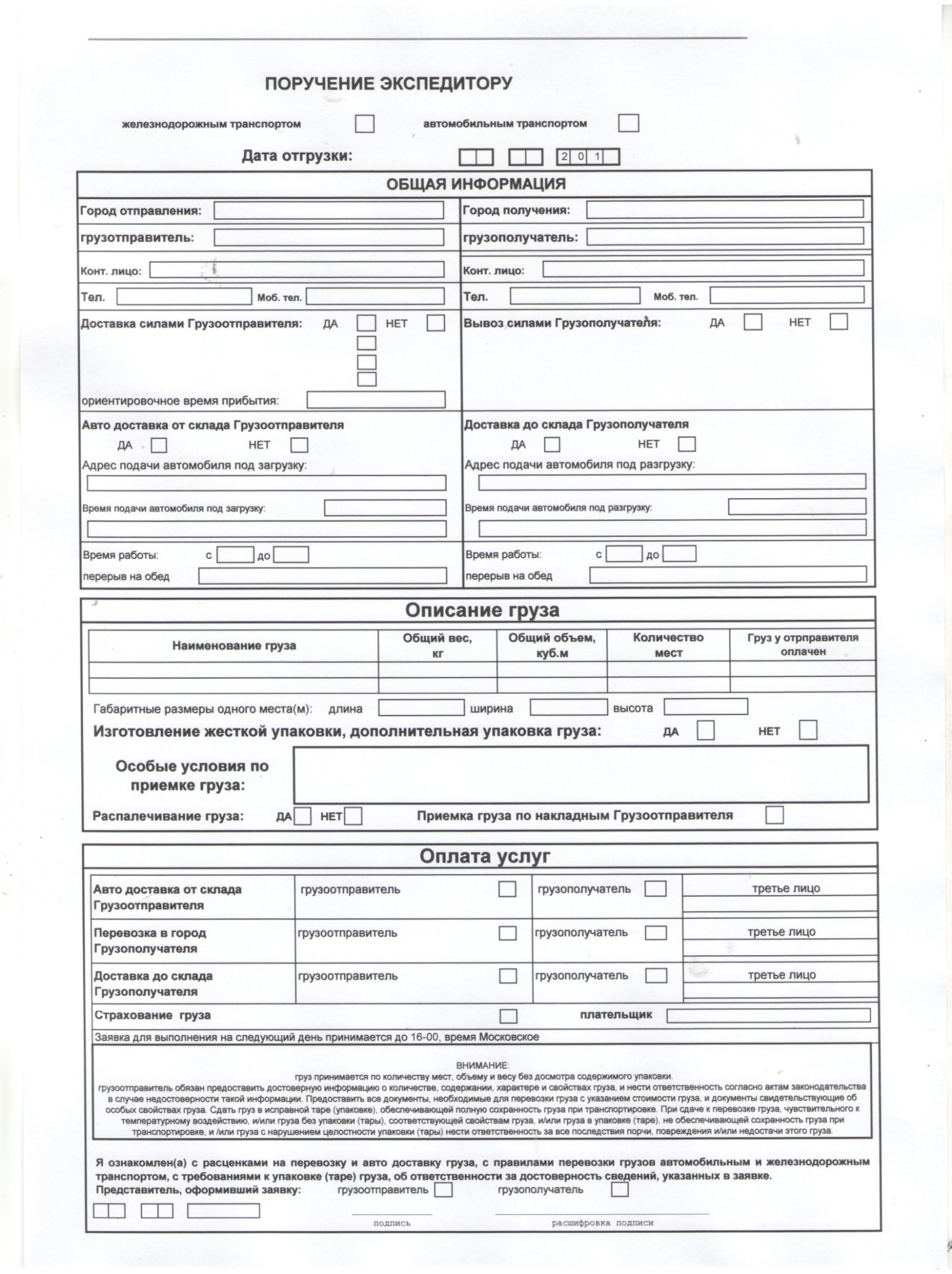 Дополнительное соглашение № 1к Договору транспортной экспедиции № ЭЛг. Екатеринбург								                                                                                        .	ООО  «Экспресс-Логистик», именуемое в дальнейшем Экспедитор, в лице  Директора Важенина Алексея Евгеньевича, действующего  на основании Устава, с одной стороны и   ООО , именуемое в дальнейшем «КЛИЕНТ», в лице Директора    действующего на основании УСТАВА, именуемый в дальнейшем Клиент, с другой стороны, договорились о внесении в текст договора следующих дополнений:Стоимость за доставку сборных грузов железнодорожным транспортом по направлению г. Санкт-Петербург – г. Екатеринбург, устанавливается исходя из следующих расчетов: руб.  за 1 кубический метр и рубля  00 коп. за кг., в том числе  НДС 18 (Восемьнадцать) % ( без учета доп.упаковки и экспедирования по г. Санкт-Петербург и г. Екатеринбург)Ответственность за несвоевременное получение груза наступает по истечении 2 (Двух) суток с момента выгрузки машины или вагонаДанное дополнительное соглашение составлено в двух экземплярах, по одному для каждой из сторон, обладающих равной юридической силой, и являются неотъемлемой частью договора транспортной экспедиции.    ЭКСПЕДИТОР: ООО  «Экспресс-Логистик»КЛИЕНТ: Юрид. адрес: 620028, Свердловская область, г.Екатеринбург, ул.Долорес Ибаррури, д.2,пом.26Факт.адрес: .Екатеринбург, ул.Бархотская 1 оф.1.Склад: ул.Аппаратная 6 склад 11Почтовый адрес: .Екатеринбург опс 137, а/я 1 Тел. /343/ 286-62-30(35) , 8-922-61-80-562, 206-96-95 складИНН 6658464813КПП 665801001Расчетный счет 407 028 102 002 800 08 082Кор.счет:	301 018 104 000 000 009 52БИК 046577952Полное наименование банка Филиал ОАО Банк ВТБ в г.Екатеринбурге ______________________ А.Е. ВаженинРод грузаСобственная тара грузаУпаковка грузового местажидкийметаллическая толстостеннаягерметично закрытаяжидкийЖестянаяпаллет с деревянной обрешеткойжидкийКартоннаяпаллет с деревянной обрешеткойжидкийСтекляннаягофрокороб с внутренними перегородкамижидкийСтекляннаягофрокороб с амортизационными прокладкамижидкийТетрапакпаллет с деревянной обрешеткойжидкийпластик, газированные напиткипаллетированный термоусадочной пленкойжидкийПластикпаллет с деревянной обрешеткойжидкийдругая тараиндивидуальносыпучийМешкипаллет с термоусадочной пленкой, вес одной паллеты <1500кгсыпучийКоробкипаллет с термоусадочной пленкой, вес одной паллеты <1500кгсыпучийдругая тарапаллет с термоусадочной пленкой, вес одной паллеты <1500кгтвердыйГофрокоробамортизационные прокладкитвердыйБарабанылюбаятвердыйДеревяннаялюбаятвердыйдругая таралюбаяхрупкийЛюбаяпаллет с деревянной обрешеткойУслугиРазмер основанияОбъёмСтоимость**Упаковка груза в жесткий каркас(паллета*)Не более 1м*1,2мдо 400 руб.Упаковка груза в жесткий каркас(паллета*)Не более 1м*1,2мдо 700 руб.Упаковка груза в жесткий каркас(паллета*)Не более 1м*1,2мдо 1,5 куб.м.1100 руб.Упаковка груза в жесткий каркас(паллета*)Не более 1м*1,2мОт 1,5 до 2,5 куб.м.1650 руб.Упаковка груза в жесткий каркас с учетом изготовления поддонаДлина до 2200 руб.Упаковка груза в жесткий каркас с учетом изготовления поддонаДлина от 2м до 2500 руб.Длина более 3000 руб.Упаковка груза стрейч-пленкой с перевалкой1 паллета300 руб.Оборудование вагона под перевозкудоговорнаяХранение на складе  в сутки 100 руб.Оргалит (ДВП)1,22 х 1 лист200 руб.Гофрокартон 1,03 х 1 лист90 руб.Тип авто Грузоподъёмность а/мОбъём а/мМакс. длина груза, (м)Тариф по городуУдаленный районПереработка Норматив на выгрузкуТип авто Грузоподъёмность а/мОбъём а/мМакс. длина груза, (м)Тариф по городуУдаленный районПереработка Норматив на выгрузкуГазель1,5 т3120015103100,5 часаБычок3 т4260031005000,75 часЗИЛ5 т4,5320038006001 часКамАЗ10 т6420050008002 часаКамАЗ15 т6620073001 1002,5 часаФура20 т12760089201 3203 часаУслуги ответственного храненияед. изменренияЦена (руб.)Хранение стандартных грузов  (габариты 0,8х1,2, высота ≤ 1,8м (включая высоту поддона), вес - до )палетоместо/сутки60Погрузо-разгрузочные работы (механическая)паллет150Погрузо-разгрузочные работы (ручная)м3100Погрузо-разгрузочные работы (ручная)т200Проверка груза по артикулам  коробка5Упаковка стрейч-пленкой паллет70Упаковка с применением самоклеящейся пленки (скотч)коробка12Предоставление поддона (габариты-0,8x1,2x0,15, материал-дерево)штука150Формирование паллеты при разгруке наваломкоробка5Вложение информации и иного материалакоробка10Сбор заказа по заявке клиентакоробка10Маркировка товара (ручная)предмет7Характеристика паллет: материал - дерево, габариты паллетоместа - (1,2х0,8), высота ≤ 1,8м (включая высоту поддона) вес - до )Наценка за негабарит:Если ширина одного тарного места больше 0,8м  и менее 1,2м, к стоимости услуги хранения применяется коэффициент = 1,2, Если ширина одного тарного места больше 1,2м и меньше 1,6м коэффициент = 1,5,Если ширина одного тарного места больше 1,6м и меньше 2,4м коэффициент = 2Если вес одного тарного места более  и менее 1,5 т к стоимости услуги хранения применяется коэффициент = 1,2 Если высота паллета более 2м к стоимости услуги хранения применяется коэффициент = 1,2ЭКСПЕДИТОР: ООО  «Экспресс-Логистик»КЛИЕНТ:  ______________________ /А.Е. Важенин/                                                         _______________ 